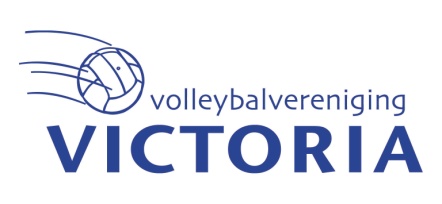 Notulen  Algemene ledenvergadering (ALV) V.V.VictoriaDatum: 	22-11-2016             		Tijd: 20.00u           	Locatie: Jan en JanVoorzitter:	Jan MeurkesNotulist:	Helmine LankhorstAanwezig:	Jan Meurkes			Lex van Iersel		Helmine Lankhorst		Wieneke v.d. Bor		Clara Wolters		Jos Pothof		Sandra Schuurman		Roos Vloet		Freek Wigarda		Iris Wienholts			Gerda Wijskamp	Marloes van Haaren			Sofie Kerkman		Marlies Mom		Wilma Tiemessen		Theo Huyveneers		Sandra Tebes		Bernadette Budde		Trudie Menting		Alice Aaftink		Jeanette Gudden		Monique Geurts		Ans Hoeving		Afgemeld: 	Ans Peters			Gert Jan Dijkstra	Carlien Fierkens		Sanne Derksen		Elien Derksen		Marja Sommers		Dick Schep			Marleen Verkerk	Brigitte Derksen		Miranda van Alst		Michel  Evers		Paulien Hageman		Ellen van Minnen		Rita ter Horst		Sandra te Lintello		Yara Hendriksen		Vera Vloet		Ellen Moorman		Kim Wolters			Niels MoormanOpening:Jan opent de vergadering en heet iedereen van harte welkom.Jan benoemt in zijn openingswoord de afwezigheid van Bertil. Bertil is helaas afwezig ivm hartproblemen. Hij is  opgenomen geweest in het ziekenhuis. Is gelukkig nu weer thuis en werkt aan zijn herstel. We wensen Bertil veel sterkte toe! Het afgelopen jaar hebben we met z’n allen weer een mooi seizoen gedraaid met prestaties en evenementen, zoals scholentoernooi, Sinterklaashuisbezoeken, oliebollentoernooi, Sjors Sportief, promotie in de Markthal, kampioenschap Dames 2, Didam op stelten, kaderfeest. Helaas heeft het eindtoernooi geen doorgang gevonden.Na de vakantie zijn we actief begonnen met een beachvolleybal toernooi om het volleyballen te promoten.Voor het komende seizoen staan de gebruikelijke activiteiten op het programma. Daarbij vragen de Liemerse volleybalverenigingen om met elkaar samen te werken op het gebied van jeugdteams, toernooien, uitwisseling ervaringen e.d. Dit geeft kansen om eventueel ontbrekende taken te combineren en in te vullen. Verdere ontwikkelingen zijn onder andere het digitale wedstrijdformulier en diverse sportevenementen in Montferland om volleybal te promoten.Hierbij nodig ik dan ook iedereen uit om actief deel te nemen aan deze vergadering en zijn steentje bij te dragen aan deze geweldige volleybalvereniging.De agenda wordt ongewijzigd vastgesteld.Mededelingen:Van de voorzitter:●In de regio komen verenigingen geregeld bij elkaar om de samenwerking te zoeken, toernooien voor de jeugd te organiseren e.d.1 x per maand komt deze groep bij elkaar. Jan en Lex zijn één keer geweest. Jan vraagt of er ook anderen zijn die deze bijeenkomsten willen bezoeken. Het zijn zinvolle bijeenkomsten.●Volgend jaar is er een sportdag vanuit ‘De Ontdekking’. Jan verzoekt om ondersteuning voor die dag.●Er zijn gesprekken met de gemeente o.a. om te bespreken of de flexibiliteit van de mogelijkheden van huren verhoogd kan worden. Het is nu vrij statisch en de vraag is of we meer op korte termijn in kunnen springen op de situatie. Dus als de zaal niet nodig blijkt om welke reden dan ook, dan ook geen huur betalen.●Er is een poging gedaan om een afspraak met maken mbt sleutel van de sporthal. Dit is afgewezen. Jan maakt afspraken met Mike hieromtrent. ●Balustrade: ook hier is een gesprek over geweest.De presentielijst gaat rond en wordt ingevuld.Notulen ALV 22-11-2015:Theo Huyveneers vraagt of er een meerderheid van de leden nodig is om de contributie te verhogen.  Dit hoeft niet, op basis van artikel 9 lid 2. Het mag op voorstel van het bestuur tijdens een algemene ledenvergadering.De website: website is gedateerd. Lex heeft iemand benaderd hiervoor. Facebook en de website blijven zeer belangrijk voor de vereniging, voor formele en informele informatie. Jan benadert de recreanten om te horen of zij een rol willen hebben in het updaten van de website.De notulen waren te lezen op de website en worden vastgesteld.Jaarverslagen commissies:Jeugdcommissie:Lex leest het jaarverslag van de jeugdcommissie voor. Het  kaderfeest. Dat was dit jaar 2 x. 1 x aan het begin van het seizoen en aan het eind van het seizoen. Vanaf nu wordt het georganiseerd aan het eind van het seizoen. De feesten waren geslaagd.Het  jeugdvolleybaltoernooi was, mede door de vernieuwde opzet een zeer gezellig toernooi.Hierna Sjors Sportief, mede door de enthousiaste trainsters werd het ook dit jaar weer een succes. De Intocht en in Wehl en Nieuw Wehl waren een groot succes met meer dan 20 pieten.Didam op Stelten was dankzij het mooie weer , een sportief en gezellig samenzijn , met name de jeugd kon zich prima sportief vermaken in het zand. Het  volleybalkamp was dit jaar op een nieuwe locatie in Eldrik. Er heerste een leuke en een ontspannen sfeer, ook de andere campinggasten hebben zich prima vermaakt .Er was nog een evenement: de sportinstuif in het dorp.Een leuk initiatief maar omdat  het erg heet was die dag, was er geen animo. Iedereen die het afgelopen jaar de jeugdcommissie geholpen heeft ; enorm bedankt voor jullie hulp!De wedstrijdcommissie Zij zijn vanavond niet aanwezig. Namens Ellen van Minnen en Rita ter Horst wordt het volgende verslag voorgelezen:Het seizoen is al weer even aan de gang en alles loopt goed. Dit jaar hebben we de thuiswedstrijden van de teams die op zaterdag de competitiewedstrijden spelen , te weten: MA,  B en C, Dames 2 en 4, redelijk goed kunnen bundelen op dezelfde zaterdagen.  Door een gunstige indeling van de Nevobo , betere communicatie zowel binnen het bestuur als met de gemeente hebben we dit kunnen bewerkstelligen. Verder werken we aan het invoeren van het Digitaal Wedstrijd Formulier, het zo genoemde DWF. De materialen die we hiervoor nodig hebben, Wifi versterker en tablets, zijn inmiddels in het bezit van de vereniging zonder dat we hier financiële middelen voor nodig hadden. Freek Wigarda heeft gelobbyd, waardoor we de tablets van een anonieme gever hebben gekregen. De volgende fase hierin is dat we alle leden die te maken krijgen met het DWF wegwijs gaan maken met dit nieuwe systeem. We hopen dat we aan het eind van het seizoen ook dit traject kunnen afsluiten en dat een ieder met het DWF kan werken. Op de site Nevobo.nl kun je allerlei informatie vinden over het DWF. Hier staat bijvoorbeeld ook een demoversie op, waarmee je kunt oefenen.De recreantencommissieTheo Huyveneers leest het verslag voor. Victoria heeft 38 recreantleden. De gemengde groep van 5 dames en 6 heren traint op maandagavond. De sfeer is goed en er wordt uitgezien naar versterking. Er is deelgenomen aan een toernooi in Westervoort.De 16 dames van de damesrecreanten trainen elke donderdagavond met veel plezier en staan bekend om hun jaarlijkse organisatie van het oliebollen- en eindtoernooi. Dit laatste toernooi vond afgelopen jaar niet plaats omdat de schooljeugd het liet afweten wegens proefwerken.De 11 heren recreanten trainen eveneens op donderdagavond onder de bezielende leiding van Dick Schep. In Pannerden wordt vier keer per jaar in de A-poule deelgenomen aan het Nevobo recreanten toernooi. De discipline wordt streng gehandhaafd: verplichte afmelding als je niet komt trainen en bij niet afmelden wordt een euro boete opgelegd. De bezettingsgraad van de trainingen was 78.5%Kascontrole:	Gerda Wijskamp en Roos Vloet hebben op basis van steekproeven de kascontrole uitgevoerd. Zij hebben geen onregelmatigheden aangetroffen. De penningmeester wordt gedechargeerd.Gerda Wijskamp is aftredend, Roos Vloet voert in 2017 nog één keer de kascontrole uit. Sandra Schuurman biedt zich aan om de komende twee jaar de kascontrole uitvoeren. Dit voorstel wordt aangenomen.Jaarrekening seizoen 2015-2016:In verband met de afwezigheid van Bertil, licht Jan de jaarrekening 2015-2016 toe. Een papieren versie wordt uitgereikt.De jaarrekening en begroting zijn besproken en toegelicht. Hierna zijn ze goedgekeurd. Er zijn geen vragen vanuit de zaal.Als er nog vragen of opmerkingen zijn, dan svp bij Helmine of Jan aangeven. De vragen worden dan doorgespeeld naar Bertil zodat hij kan antwoorden.Jubilarissen:40 jaar lid zijn Sjaak Wienholts en Dick Schep.25 jaar lid zijn Marco Tebes en Marloes van Haaren.12½ jaar lid zijn Paulien Hageman en Theo Huyveneers.Leden die aanwezig zijn, krijgen een beeldje. Leden die niet aanwezig zijn kunnen hun beeldje ophalen bij Jan.Het bestuur bespreekt binnenkort hoe om te gaan met de huldiging van jubilarissen.Bestuurszaken:Marloes van Haaren is aftredend en niet herkiesbaar. Zij wordt bedankt voor haar inzet afgelopen jaren. Helmine Lankhorst neemt over. Dit voorstel wordt aangenomen door de leden.Lex deelt mede dat hij stopt met zijn werkzaamheden voor het bestuur. Dit in verband met drukke werkzaamheden. Er wordt een opvolger voor Lex gezocht. Lex is bereid om iemand over te dragen en in te werken.Lex heeft een rol in de technische commissie (teamindeling), jeugdcommissie en evenementencommissie. Gevraagd wordt of iemand zijn taken (of een gedeelte van zijn huidige taken) kan en wil overnemen. Hierop volgt geen aanmelding.Lex zal volgende vergadering formeel afscheid nemen. Jan bedankt Lex voor zijn inzet.Een functiebeschrijving is op te vragen bij Helmine.Jan geeft aan dat hij het prettig zou vinden als iemand van Heren of Dames 1 hier een rol in zou kunnen en willen nemen. Zij hebben veel kennis van volleybal.Het dagelijks bestuur hoeft niet uitgebreid te worden hiervoor. Het bestuur kan voorzien worden van info via de commissies. Dus plaats nemen in het bestuur is niet per se nodig.Rondvraag:Janette Gudden: Kunnen er nog nieuwe leden aangemeld worden ivm de huidige grootte van de teams? Trainen kan altijd. Mogelijk het dan volgend jaar wel om een nieuw damesteam er bij te krijgen, wat dit jaar niet lukte. Er zijn dan waarschijnlijk wel extra trainingsuren (en trainers) nodig. Het is aan de vereniging om iemand in te delen maar er wordt altijd gekeken wat mogelijk is.Moniek Geurts: De wedstrijdshirtjes voor meisjes B moesten op het laatst nog bij elkaar gezocht worden. Lex geeft aan dat dit een samenloop van omstandigheden was. Normaal gesproken blijven de shirts na het seizoen bij de trainer/coach en gaan de pasjes naar Lex.Freek Wigerda: wanneer wordt er geëvalueerd met trainers? Dit ivm het vertrek van een trainer aan het begin van een seizoen. Lex geeft aan dat er in dit geval continu gesprekken zijn gevoerd, ook tijdens en na indeling, en dat dit niet te beïnvloeden was door de vereniging.Freek vraagt of en hoe er gezocht wordt naar trainers? Lex geeft aan hoeveel inzet dit kost en gekost heeft en op welke manieren maar dat het niet lukt. Ook niet bij verenigingen in de omgeving. Aangegeven wordt dat de website van groot belang is; is het visitekaartje van de vereniging. Kunnen vacatures op enzovoort. Facebook kan meer gebruikt worden voor informeel contact.Een webmaster wordt node gemist! Roos en Sophie geven aan een rol te willen spelen in het verbeteren van de website. Zij kijken wat er moet gebeuren en nemen daarna contact op met personen die hen daar in kunnen ondersteunen. Bijvoorbeeld actuele foto’s van de teams.Freek vraagt of Heren 1 geen interesse heeft om als trainer te fungeren? Jan geeft aan dat hij daar in heeft geïnvesteerd maar zonder resultaat helaas.Zaaldienst: het komt regelmatig voor dat de zaaldienst niet op tijd aanwezig is. Svp doorgeven aan de trainers zodat zij het oppakken met de teams. Ans geeft aan dat er nieuwe netten komen.Gerda Wijskamp: 29 december is het oliebollentoernooi.Sluiting:Jan sluit de vergadering en bedankt iedereen voor de komst.	